8 º CAMPEONATO PARAENSE MÁSTER DE NATAÇÃO                                 EM PISCINA CURTA -  2017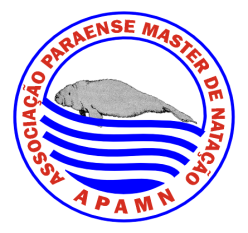 Troféu SIMINERALArt. 1º - Poderão participar do 8º CAMPEONATO PARAENSE MÁSTER DE NATAÇÃO EM PISCINA CURTA , nadadores pré-másters (com idade entre 20 e 24 anos) e nadadores máster (com idade mínima de 25 anos) .Art. 2º - Da DATA e LOCAL: O Campeonato será realizado nos dias 10 e 11 de JUNHO de 2017 em piscina de  no SESI, localizado na Av. Almirante Barroso, Belém-PA.Art. 3º - Das Inscrições: As inscrições individuais serão feitas e pagas unicamente pelo sistema on-line do site da ABMN – www.abmn.org.br e utilizando a conta da APAMN na Caixa Econômica Federal , agência 0883 , tipo 001 , c/c 6680-0 até a data limite de 02/06/2017(sexta-feira) e as inscrições dos revezamentos deverão ser feitas até 06/06/2017(terça-feira).(NÃO SERÃO ACEITAS INSCRIÇÕES FORA DO PRAZO)  .Art. 4º – Das Taxas: A taxa de inscrição individual dos nadadores na competição será de:Art. 5º - Do Cronograma da Competição: As provas individuais e os revezamentos serão separados por sexo, havendo revezamentos adicionais mistos.DA REGULAMENTAÇÃO DAS PROVAS INDIVIDUAIS:Art. 6º - Da Faixa Etária: A faixa etária dos nadadores será determinada pelo ano civil, ou seja, sua idade em 31/12/2017 (Federação Internacional de Natação Amadora – FINA).Art. 7º - Das Categorias: Os nadadores serão divididos, de acordo com a idade civil, nas seguintes faixas etárias: (tabela APAMN-Categorias)Art. 8º - As provas do programa serão disputadas em séries.§ 1° - Todas as séries serão balizadas de acordo com a faixa etária e tempo de inscrição de cada atleta. Exceção para as séries de Revezamento, onde serão balizadas de acordo com a categoria do revezamento.Art. 9º - Para nadar a prova será obrigatória a apresentação ao árbitro cronometrista um documento de identificação com foto, preferencialmente RG.                                                             Art. 10º - O nadador deverá apresentar-se ao banco de controle até 03 (três) séries antes daquela em que foi balizado.§ único - O nadador que, por ocasião da partida da série, não estiver na baliza que lhe foi determinada, será considerado eliminado desta prova.Art. 11° - Sob nenhuma hipótese ocorrerá mudança de prova, exceto se a falha for proveniente da comissão organizadora.Art. 12° - O Árbitro Geral pode, a seu critério e em beneficio do bom andamento da competição, rebalizar os nadadores.Art. 13° - Cada atleta poderá nadar até 4(quatro) provas individuais, sendo, no máximo, 2(duas) por dia  e um revezamento por dia , durante a competição.DA REGULAMENTAÇÃO DAS PROVAS DE REVEZAMENTO:Art. 14º - Nas provas de revezamento, a soma das idades civis (em 31.12.2017) dos 04 (quatro) nadadores determinará a faixa etária em que a respectiva turma competirá.Art. 15º- As Equipes de Revezamento serão divididas, nas seguintes faixas etárias:§ único - Cada revezamento será integrado por nadadores da mesma equipe(clube).Art. 16º - Cada nadador poderá participar apenas em um revezamento por dia.Art. 17º - Revezamentos da faixa 80+ são exclusivos para nadadores pré-másters. As demais faixas são exclusivas para nadadores másters.Art. 18º - Em caso de impedimento da participação de um ou mais componentes de uma determinada equipe de revezamento, será facultada a substituição do(s) nadador(es) até o final da 6ª prova de cada dia de competição. O atleta substituto e a equipe de revezamento devem continuar respeitando todas as regulamentações, sob pena de desclassificação.§ único – Em nenhuma hipótese a alteração de atletas poderá implicar na mudança da faixa etária da turma de revezamento. A faixa etária deve ser mantida de acordo com a inscrição original.Art. 19º - As Equipes de Revezamentos Mistos serão obrigatoriamente integradas por (02)dois homens e (02)duas mulheres.Art. 20º - O atleta só poderá nadar algum revezamento se estiver inscrito em pelo menos uma prova individual na competição.DAS INSCRIÇÕES:Art. 21º - O Campeonato tem abrangência estadual e todos os atletas representam e somam pontos, para o clube pelo qual competem. § 1º –O atleta que residir em região fora da abrangência deste campeonato, poderá participar da competição como convidado, e não poderá somar seus pontos a nenhum clube estadual .     § 2º –Todos os atletas e seus respectivos resultados serão computados para seus Clubes de Inscrição.(exceção § 1º)Art. 22º - O atleta poderá participar, no máximo, de 04(quatro) provas individuais, sendo no máximo 2 (duas) provas individuais por dia, além de 01(um) revezamento por dia.Art. 23º - Em cada prova de revezamento, as equipes pagarão R$ 48,00 (quarenta e oito reais) por equipe inscrita.§ 1º – Os revezamentos deverão ser inscritos diretamente no site da ABMN(www.abmn.org.br)  até a data limite de 06/06/2017(terça-feira) ,observado o que consta no art. 18º .Art. 24º - As equipes poderão inscrever até 02 (duas) equipes de revezamento por faixa etária.DA PREMIAÇÃO:Art. 25º - Os nadadores e equipes de revezamento classificados em 1º, 2º, 3º lugares receberão medalhas.§ 1º - Não haverá solenidade de premiação. Os nadadores que fizerem jus às medalhas poderão recebê-las após o anúncio oficial do término da prova, diretamente da Comissão encarregada da premiação.Art. 26º - As equipes que inscreverem a partir de 16 (dezesseis) atletas receberão um troféu de “Equipe de Destaque” .§ 1º - Serão atribuídos 9, 7, 6, 5, 4, 3, 2 e 1 pontos aos atletas classificados da 1a a 8a colocação, respectivamente.§ 2º - Nas provas de revezamento, a pontuação será em dobro.(18,14,12,10,8, 6, 4 e 2pts).§ 3º - Havendo quebra de recorde, o atleta ou revezamento receberá ,além da medalha, um bóton  de recordista , o que será anunciado durante a competição.     § 4º - Serão premiados com troféus os melhores índices técnicos masculino e feminino da competição .Art. 27º - Troféu Eficiência - A equipe composta a partir de 16 (dezesseis) atletas que atingir o maior quociente entre o total de seus pontos e a sua quantidade de nadadores inscritos na competição, receberá o “Troféu Eficiência”.DAS CONDIÇÕES GERAIS:Art. 28º - A coordenação da competição ficará a cargo da APAMN.Art. 29º - Recurso ao Árbitro Geral da competição deverá ser descrito e assinado pelo representante da equipe e apresentado até 15 (quinze) minutos após anúncio do resultado oficial da prova objeto do recurso. (a ficha de inscrição do recurso encontra-se em posse da Mesa de controle)§ 1º - Os recursos serão decididos mediante pagamento de taxa de R$ 30,00 (trinta reais) cada.§ 2º - Em caso de deferimento, será efetuada a devolução do valor pago.§ 3º- Da decisão de recurso caberá pedido de revisão para uma Comissão Especial, constituída pelo Presidente da APAMN, Vice-Presidente da APAMN, Diretor Técnico e Árbitro Geral da competição. A Comissão Especial divulgará sua decisão em até 20 (vinte) minutos após  ter recebido o Recurso sendo sua decisão irrecorrível.Art. 30º - Uma vez comprovada qualquer prática de atitude anti-esportiva ou de má-fé por parte de atletas, individualmente ou de equipe de revezamento, bem como dirigentes , os envolvidos serão suspensos do restante da competição e serão desclassificados da prova onde ocorreu a irregularidade, perdendo os pontos conquistados, mesmo que ultrapassado o prazo estabelecido para recurso.Art. 31° - O nadador portador de alguma deficiência física que for notificado pelo Árbitro Geral da competição por infração de regra da FINA conseqüente de sua deficiência não será desclassificado.Art. 32º - Serão seguidos as determinações da FINA e ABMN sobre as roupas permitidas em competições no Brasil.Art. 33º - Casos omissos serão decididos pela Diretoria da APAMN, em decisões irrecorríveis.DIRETORIA DA APAMN                                                                        201703Informações: Herrera (98076-0000) – Luiz Hage(98873-2008)– Barata (98164-0566)8º CAMPEONATO PARAENSE MÁSTER DE NATAÇÃO                                    EM PISCINA CURTA -  2017 Troféu SIMINERALDias 10 e 11 de Junho de 2017 / Local:SESI-Alm.Barroso  FICHA DE INSCRIÇÃO INDIVIDUALData limite de inscrições: 02/06/2017(sexta-feira).Inscrição no site da ABMN(www.abmn.org.br)Indique seu tempo de classificação nas provas individuais que deseja nadar. Cada atleta  poderá nadar no máximo de 4 provas individuais( 2 por dia) e 1 Revezamento por dia.                  Das Taxas: A taxa de inscrição individual dos nadadores na competição será de:ISENÇÃO DE RESPONSABILIDADEAo preencher e assinar esta ficha de inscrição, comprometo-me a respeitar o Regulamento deste Campeonato. Também declaro que estou fisicamente preparado e que gozo de boa saúde, por isto assumo toda a responsabilidade inerente à natação Master e renuncio a todos e a cada um dos direitos de reclamação por perdas ou danos que venham a me ocorrer, contra a Associação Paraense  Máster de Natação, o clube, promotores, patrocinadores, Comitê Organizador ou qualquer outra instituição ou pessoa que trabalhe ou supervisione direta ou indiretamente o evento.  Autorizo a utilização da minha imagem em fotografias e demais mídias promocionais alusivas ao Campeonato.______________________  _____ de ____________________ de 2017 ____________________________________                    Local                                                    Data                                                         AssinaturaInformações: Herrera (98076-0000) – Luiz Hage(98873-2008)– Barata (98164-0566)               8º CAMPEONATO PARAENSE MÁSTER DE NATAÇÃO                  EM PISCINA CURTA    2017                 Inscrição de RevezamentoPROVA:________________________________________________________---------------------------------------------------------------------------------------------------------------------------
        8º CAMPEONATO PARAENSE MÁSTER DE NATAÇÃOEM PISCINA CURTA    2017    Inscrição de RevezamentoPROVA:________________________________________________________Informações: Herrera (98076-0000) – Luiz Hage(98873-2008)– Barata (98164-0566)AssociadoNão AssociadoProvas Individuais12,00 (por Prova)15,00(Tx. Inscr.) + 12,00 (por Prova)Revezamento48,00 por equipe48,00 por equipeSábado, 10/06/201714:30 h (aquecimento) / 15:00 h (Início)Domingo, 11/06/201708:00h (aquecimento) / 08:30 h (Início)400 m Livre Fem.100 m Medley Masc. 100 m Borboleta50 m Livre50 m Peito100 m Costas50 m Borboleta100 m LivreRevezamento 4x50 Livre Fem.Revezamento 4x50 Livre Masc.Revezamento 4x50 Medley Misto100 m Peito50 m Costas100 m Medley Fem.400 m Livre Masc.Revezamento 4x50 Medley Fem.Revezamento 4x50 Medley Masc.Revezamento 4x50 Livre Misto20+  ( 24 anos)45+  ( 49 anos)70+  ( 74 anos)25+  ( 29 anos)50+  ( 54 anos)75+  ( 79 anos)30+  ( 34 anos)55+  ( 59 anos)80+  ( 84 anos)35+ (  39 anos)60+  ( 64 anos)85+  (85 anos e acima)40+  ( 44 anos)65+  ( 69 anos)PNE (Portador de Necessidade Especial)80+ ( 99 anos)160+ ( 199 anos)280+ ( 319 anos)100+ ( 119 anos)200+ ( 239 anos)320+ (mais de 320 anos)120+ ( 159 anos)240+ ( 279 anos)CLUBEATLETASEXODATA DE NASCIMENTOIDADE EM 31.12.2017IDADE EM 31.12.2017ENDEREÇOE-MAILTELEFONE  TELEFONE  FEMININOFEMININODESCRIÇÃO DA PROVAMASCULINOMASCULINOMASCULINOMASCULINOTEMPOPROVA1º DIA Sábado 10 DE JUNHO às 14:30 hPROVAPROVATEMPOTEMPO:        :01400 METROS NADO LIVRE FEM :        ::        ::        :100 METROS NADO MEDLEY MASC0202:        ::        ::        :03 NADO PEITO 0404:        ::        ::        :    05100 METROS NADO COSTAS0606:        ::        ::        :0750 METROS NADO BORBOLETA0808:        ::        :09100 METROS NADO LIVRE1010:        :11Revezamento 4X50 LIVRE FEM:        ::        ::        :Revezamento 4X50 LIVRE MAS1212:        ::        ::        :13Revezamento 4X50 MEDLEY MISTO1313:        ::        :2º DIA - Domingo – 11 DE JUNHO DE 2017 às 08:00h2º DIA - Domingo – 11 DE JUNHO DE 2017 às 08:00h2º DIA - Domingo – 11 DE JUNHO DE 2017 às 08:00h2º DIA - Domingo – 11 DE JUNHO DE 2017 às 08:00h2º DIA - Domingo – 11 DE JUNHO DE 2017 às 08:00h2º DIA - Domingo – 11 DE JUNHO DE 2017 às 08:00h2º DIA - Domingo – 11 DE JUNHO DE 2017 às 08:00h:        :14 NADO BORBOLETA  NADO BORBOLETA 1515:        ::        :1650 METROS NADO LIVRE50 METROS NADO LIVRE1717:        :18100 METROS NADO PEITO 100 METROS NADO PEITO 1919:        :20 50 METROS NADO COSTAS 50 METROS NADO COSTAS2121:        ::        :    22100 METROS NADO MEDLEY FEM100 METROS NADO MEDLEY FEM:        ::        :400 METROS NADO LIVRE MASC400 METROS NADO LIVRE MASC2323:        ::        :24Revezamento 4X50 MEDLEY FEMRevezamento 4X50 MEDLEY FEM:        ::        :Revezamento 4X50 MEDLEY MASRevezamento 4X50 MEDLEY MAS2525:        ::        :26Revezamento 4X50 LIVRE MISTORevezamento 4X50 LIVRE MISTO2626:        :AssociadoNão AssociadoProvas Individuais12,00 (por Prova)15,00(Tx. Insc) + 12,00 (por Prova)Revezamento48,00 por equipe48,00 por equipeEQUIPE:Idade:Nadador:(  ) 80+(  ) 100+Nadador:(  ) 120+(  ) 160+Nadador:(  ) 200+(  ) 240+Nadador:(  ) 280+(  ) 320+TOTALEQUIPE:Idade:Nadador:(  ) 80+(  ) 100+Nadador:(  ) 120+(  ) 160+Nadador:(  ) 200+(  ) 240+Nadador:(  ) 280+(  ) 320+TOTAL